Corona Virus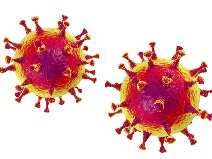 Fakten & AnalyseDer Virus unter dem Mikroskop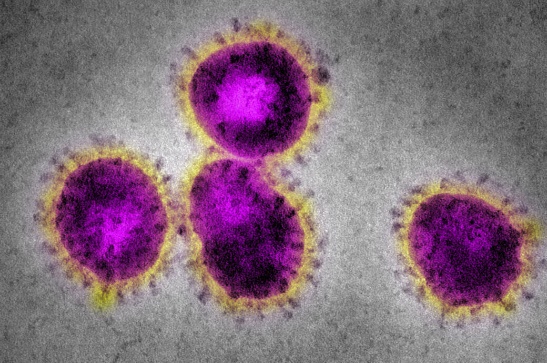 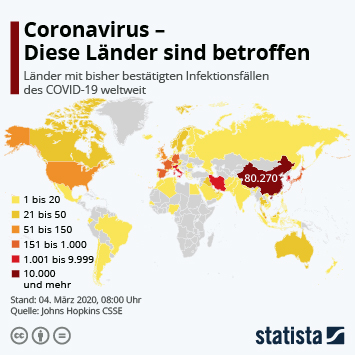 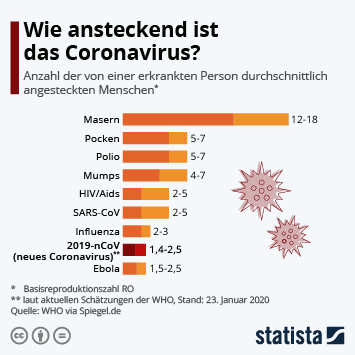 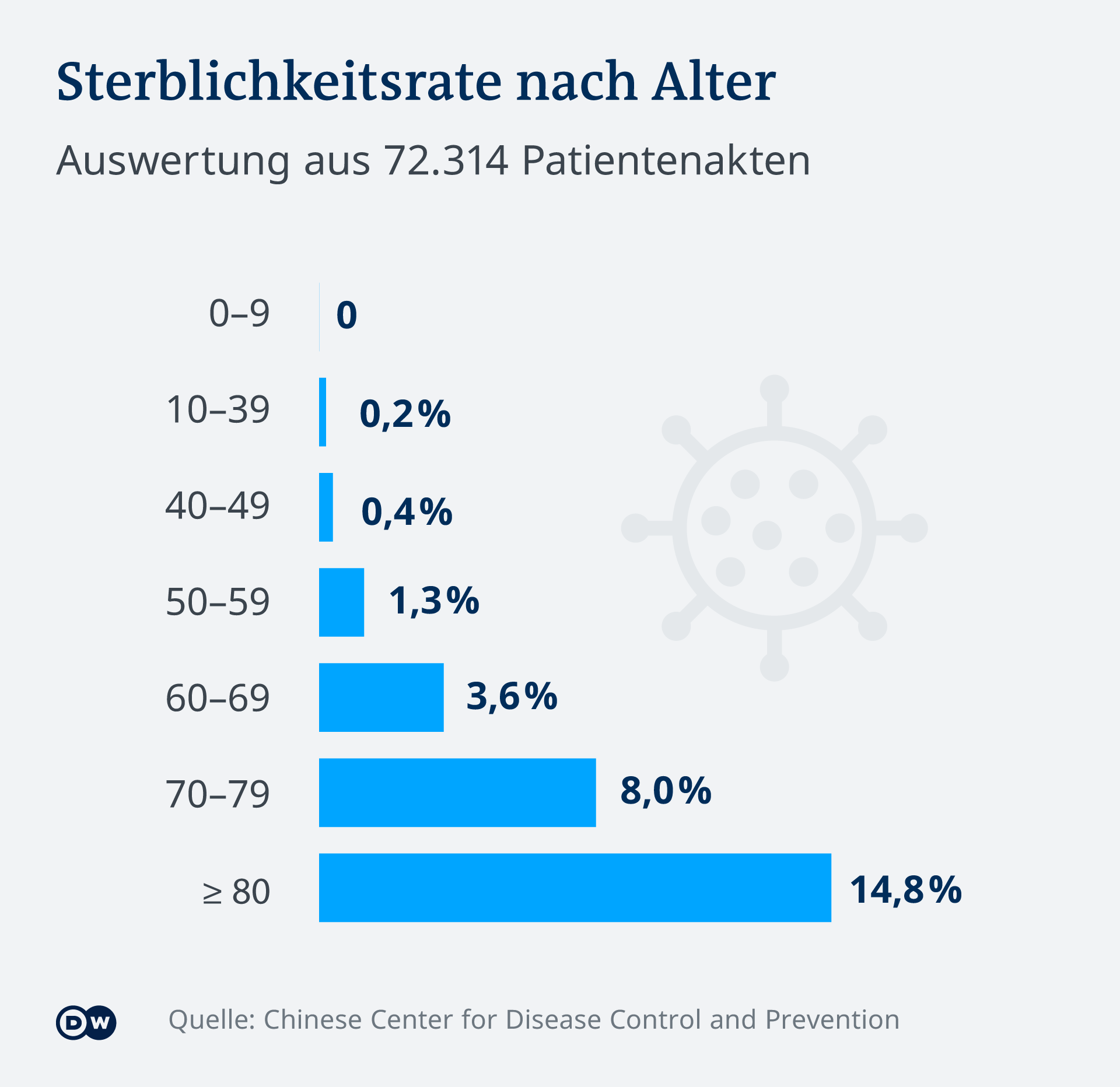 Kannst du folgendes herausfinden? 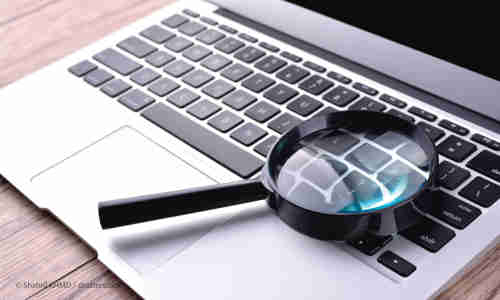 (Du kannst in Google, www.fragfinn.de oder Büchern recherchieren.)Frage 1: Wo gibt es Corona-Fälle in Österreich und wie viele?______________________________________________________________________________________________________________________________________________________Frage 2: Was ist der Unterschiede zwischen einem Virus und einem Bakterium?______________________________________________________________________________________________________________________________________________________Frage 3: Was muss man tun, wenn man Corona hat?______________________________________________________________________________________________________________________________________________________Frage 4: In welche Länder darf man nicht mehr reisen?______________________________________________________________________________________________________________________________________________________Interessante Links für dich:Gehe auf YouTube und suche nach:-> Was ist das Coronavirus genau? | neutral erklärt-> Es War Einmal... Das Leben - Das Abwehrsystem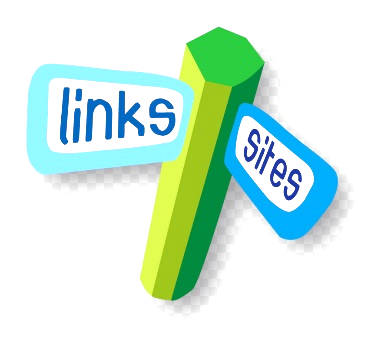 Internetlinks:www.fragfinn.de -> Kindersuche: Tippe ein, was dich interessiert!www.wikipedia.de -> für Fortgeschrittene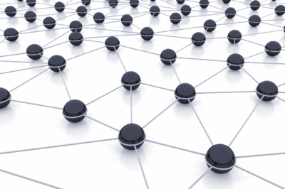 